808nm高出力赤外ダイオードレーザー　　SDL-808-LM-9000T　（9000ｍW）【特徴・用途】本製品は、高出力赤外ダイオードレーザー(波長808nm)です。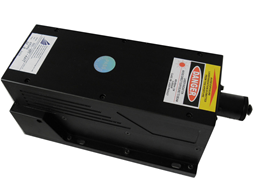 モード品質や発振させる流ビーム特性は非常に優れ、安定して使用することができます。【注】本製品のレーザー光は目に見えません。専用電源仕様型式MODELSDL-808-LM-9000T出力9000　　ｍW波長808±5nmLDモードマルチモードオペレーションモードCW出力安定性<5%＠2Hビームスポット形状長方形ビーム拡がり角~3ｍradビーム径~5×8ｍｍウォームアップ時間5分以下動作温度10~35℃レーザーヘッド型式SDL-LH-1000電源型式SDL-PS-500SDL-PS-600寿命10000H保証期間1年間入力電圧AC100VSDL-PS-500SDL-PS-600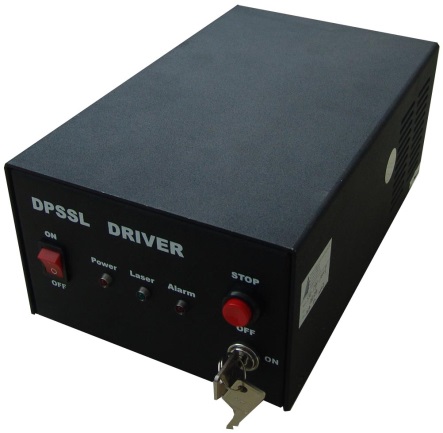 240×146×104ｍｍ1.キースイッチ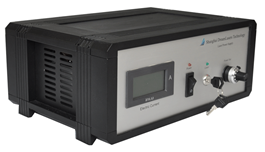 200×290×120ｍｍ1.出力可変ボリウム2.表示パネル3.キースイッチ